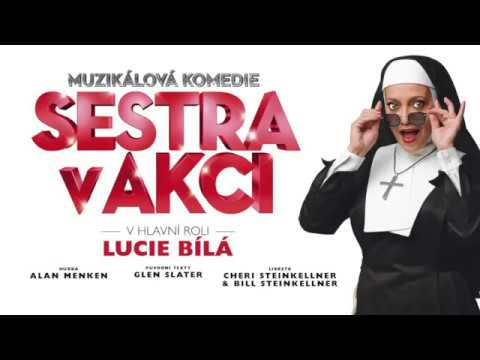 Sobota 1.12.2018 od 15:00 (odjezd autobusu 12:00 hod.)Divadlo Karlín v PrazeCena 450,-KčZveme Vás na divadelní výlet, za zážitky z krásné hudby a za skvělou zábavou komediálního představení. Jako obvykle nás do Prahy odveze autobus od Hasičárny. Předpokládaný návrat je kolem 20:00 hod.Srdečně zve SPOZ DobkoviceObjednávka lístků u Lenky Novotné +420724638000